County College of Morris & West Virginia University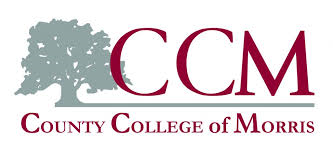 Associate of Science in Biology Option Pre-professional/Scientific Track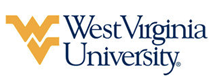 leading to Bachelor of Science in Biology (WVU-BS)Suggested Plan of StudyStudents must have a C- or better in BIO 121, 122, and CHM 125+126 as well as an overall GPA of2.5 to be admitted to the Biology program upon transferring to West Virginia University.Although students will lack the BIOL 117 requirement standard for admission into the Biology program, students who meet the above requirements will be admitted per this articulation agreement.Students are encouraged to take non-physiology-based electives until taking BIOL 117.Students transferring to West Virginia University with a completed Associate’s degree, will have satisfied the General Education Foundation requirements at WVU.Students completing degrees from the WVU Eberly College of Arts and Sciences are encouraged to work with their advisors to integrate completion of an academic minor or minors into their programs of study. WVU offers over 100 minors that complement major fields of study, build on students’ unique interests, expand perspectives, and broaden skills. See http://catalog.wvu.edu/undergraduate/minors/#minorsofferedtext for a list of available minors. County College of Morris students may begin completion of certain minors at CCM by utilizing elective hours to take courses equivalent to the minor’s introductory requirements at WVU.Students transferring to West Virginia University with an Associate of Arts or Associate of Science degree will have satisfied the General Education Foundation requirements at WVU.Students who have questions regarding this articulation agreement or the transferability of coursework may contact the WVU Office of the University Registrar. All other questions should be directed to the WVU Office of Admissions.      The above transfer articulation of credit between West Virginia University and County College of Morris, is approved by the Dean, or the Dean’s designee, and effective the date of the signature.  ____________________________________      	     ____________________________________          	_______________	       Print Name	 		           Signature		  	        DateValerie Lastinger Ph.D. Associate Dean for WVU’s Eberly College of Arts & SciencesCounty College of MorrisHoursWVU EquivalentsHoursYear One, 1st SemesterYear One, 1st SemesterYear One, 1st SemesterYear One, 1st SemesterENG 1113ENGL 1013BIO 1214BIOL 115 + BIOL 1164MAT 1234MATH 1294CHM 125 & CHM 1264CHEM 115 + CHEM 115L4TOTAL1515Year One, 2nd SemesterYear One, 2nd SemesterYear One, 2nd SemesterYear One, 2nd SemesterENG 1123ENGL 1023BIOL 1224BIOL 1TC4MAT 1314MATH 1554CHM 127 &CHM 1284CHEM 116 + CHEM 116l4TOTAL1515Year Two, 1st SemesterYear Two, 1st SemesterYear Two, 1st SemesterYear Two, 1st SemesterPSY 1133PSYC 1013BIO 2024BIOL 2214CHM 231 & CHM 2324CHEM 233 & CHEM 2354Social Science Elective3Social Science Elective3General Education Elective3General Elective3TOTAL1717Year Two, 2nd SemesterYear Two, 2nd SemesterYear Two, 2nd SemesterYear Two, 2nd SemesterCHM 233 & CHM 2344CHEM 234 & CHEM 2364BIO 2234BIOL 219 + BIOL 2204Humanities Elective3Humanities Elective3MAT 1303STAT 2113General Education Elective3General Elective3TOTAL1717WEST VIRGINA UNIVERSITYWEST VIRGINA UNIVERSITYWEST VIRGINA UNIVERSITYWEST VIRGINA UNIVERSITYYear Three, 1st SemesterYear Three, 1st SemesterYear Three, 2nd SemesterYear Three, 2nd SemesterPHYS 101 or PHYS 1114PHYS 102 or PHYS 1124*BIOL Elective Group 13BIOL 117 + 1184*BIOL Elective Group 23BIOL Capstone2General Elective4BIOL 3271BIOL Elective Lab 14TOTAL14TOTAL15Year Four, 1st SemesterYear Four, 1st SemesterYear Four, 2nd SemesterYear Four, 2nd SemesterBIOL Elective Lab 24BIOL Elective 43BIOL Elective Group 33General Elective10STAT 211 or STAT 2153General Elective4TOTAL14TOTAL13